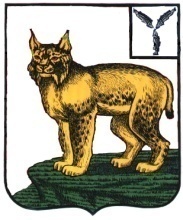 АДМИНИСТРАЦИЯТУРКОВСКОГО МУНИЦИПАЛЬНОГО РАЙОНАCАРАТОВСКОЙ ОБЛАСТИПОСТАНОВЛЕНИЕОт 10.12.2021 г.     № 964Об утверждении тарифов на предоставление платных услуг, осуществляемых  муниципальным учреждением «Редакция газеты «Пульс» Турковского муниципального района Саратовской области          В соответствии с Уставом Турковского муниципального района администрация Турковского муниципального района  ПОСТАНОВЛЯЕТ:1. Утвердить тарифы на представление платных услуг, осуществляемых муниципальным учреждением «Редакция газеты «Пульс» Турковского муниципального района Саратовской области, согласно приложению.2. Опубликовать настоящее постановление в официальном информационном бюллетене «Вестник Турковского муниципального района» и разместить на официальном сайте администрации Турковского муниципального района в информационно-телекоммуникационной сети «Интернет».3. Контроль за исполнением настоящего постановления возложить на руководителя аппарата администрации Турковского муниципального района Орлову О.Н.Глава Турковскогомуниципального района 						      А.В. НикитинПриложение к постановлению администрации муниципального района от 10.12.2021г. № 964Тарифына представление платных услуг,осуществляемых  муниципальным учреждением«Редакция газеты «Пульс»Турковского муниципального района Саратовской области№ п/пНаименование платной услугиЕдиница измеренияТариф, руб.Рекламно-информационные услугиРекламно-информационные услугиРекламно-информационные услугиРекламно-информационные услуги1Тексты по заказам организаций, финансируемых из районного бюджета  и бюджета муниципальных образований Турковского муниципального района1 кв.см12,002Тексты по заказам сторонних предприятий и организаций1 кв. см35,003Рекламные материалы и объявления для граждан и организаций1 кв.см35,004Поздравления с юбилеем, днем рождения, днем бракосочетания и другими событиями:- 4 строки текста (стихов);- 5-8 строк текста (стихов);- более 8 строк (стихов)1 шт.260,00520,001050,005Траурные объявления и благодарности за проведение похорон1 шт.350,00Услуги по распространению газеты "Пульс"Услуги по распространению газеты "Пульс"Услуги по распространению газеты "Пульс"Услуги по распространению газеты "Пульс"6Альтернативная подписка на газету "Пульс" (без доставки)полугодие350,00